Информацияо  проделанной работе в рамках «Недели безопасности»в МБОУ СОШ № 4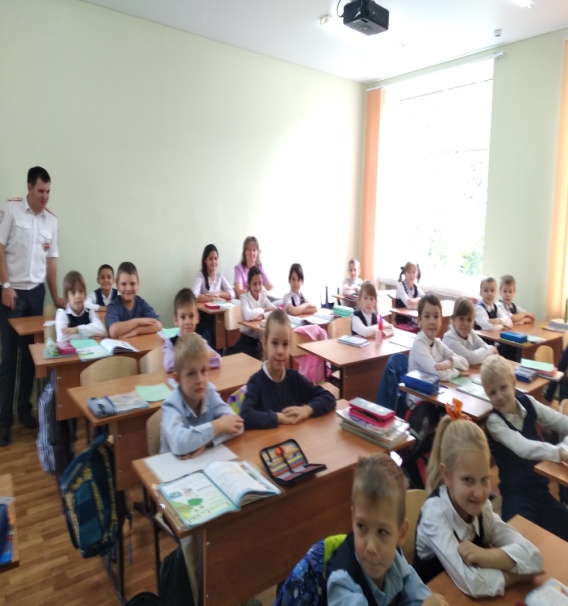 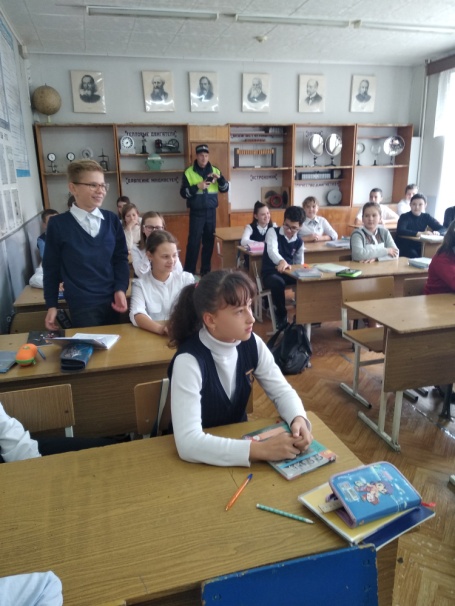 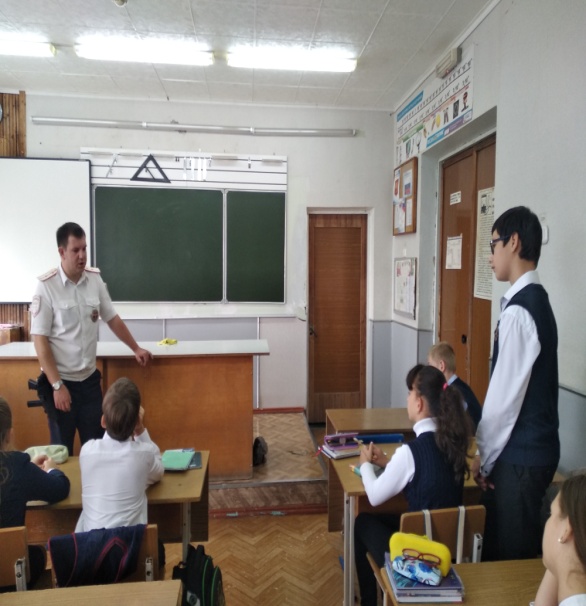 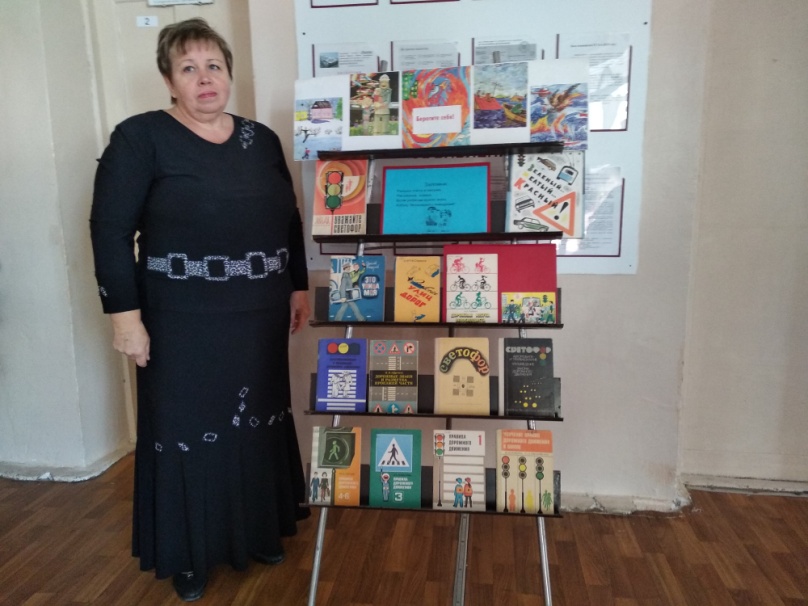 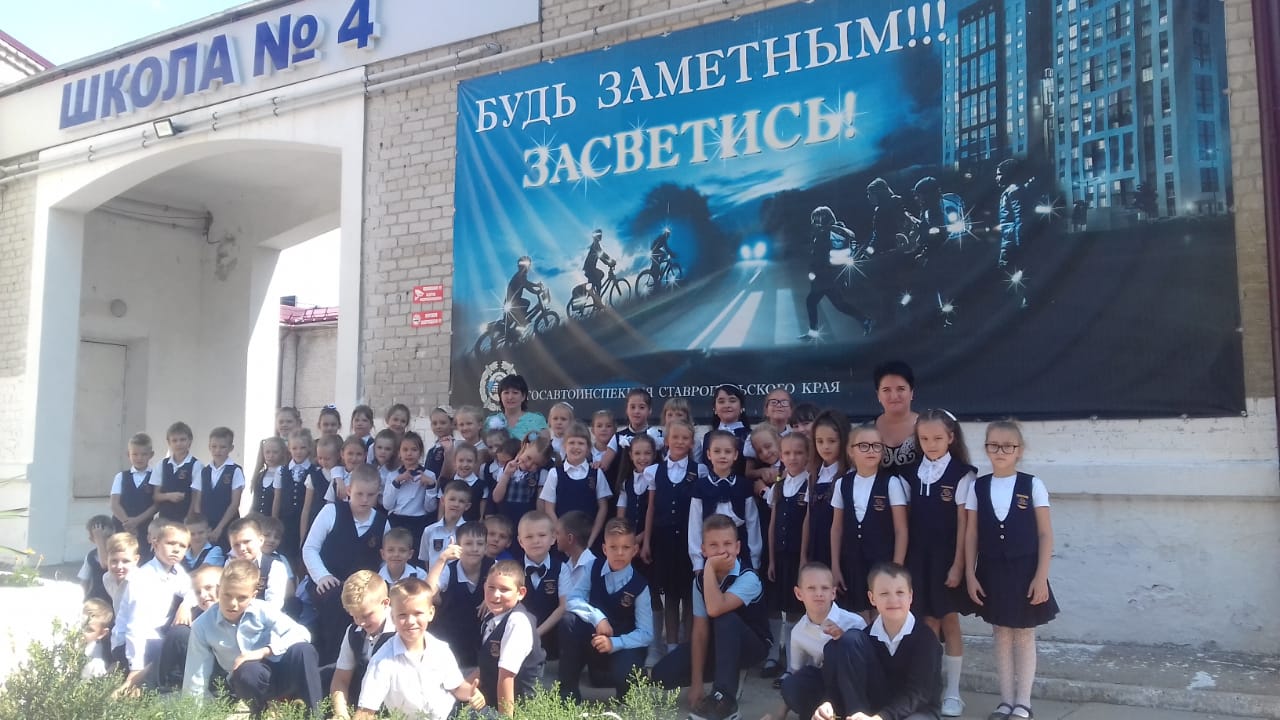 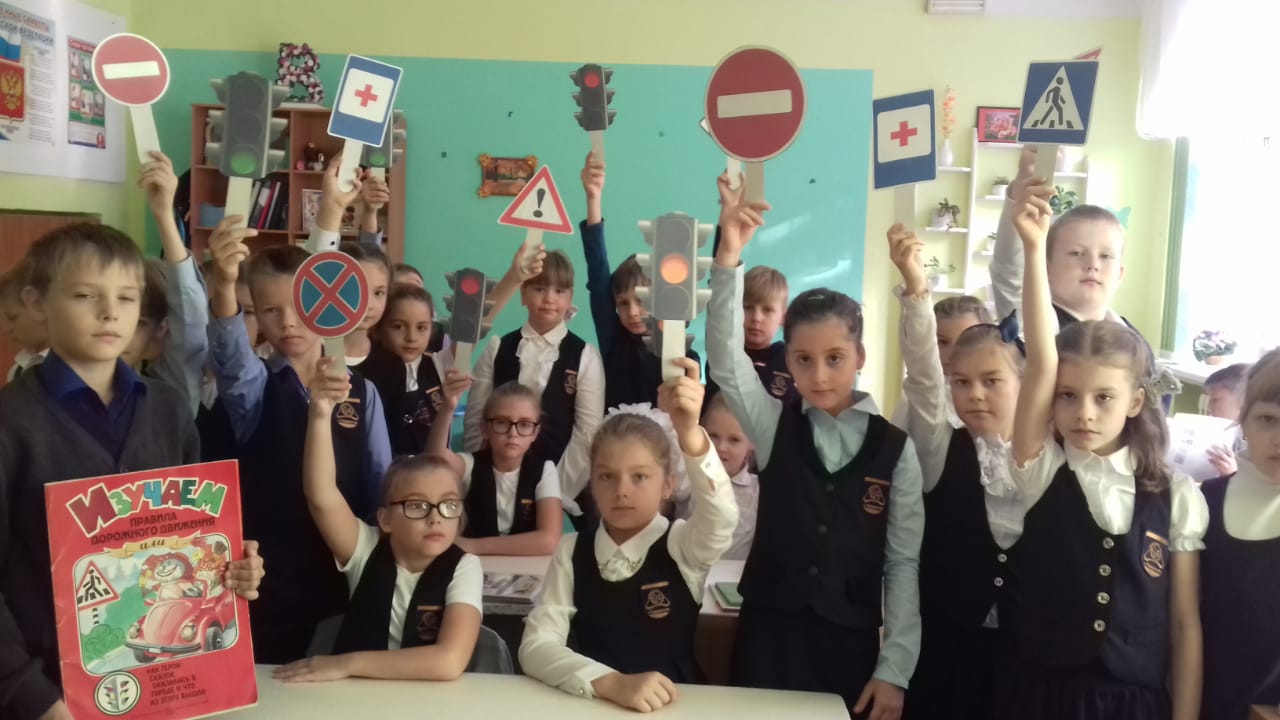 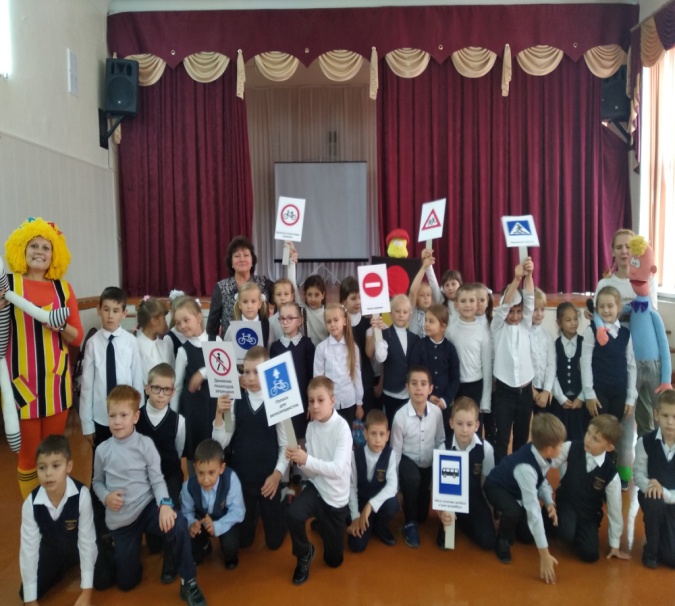 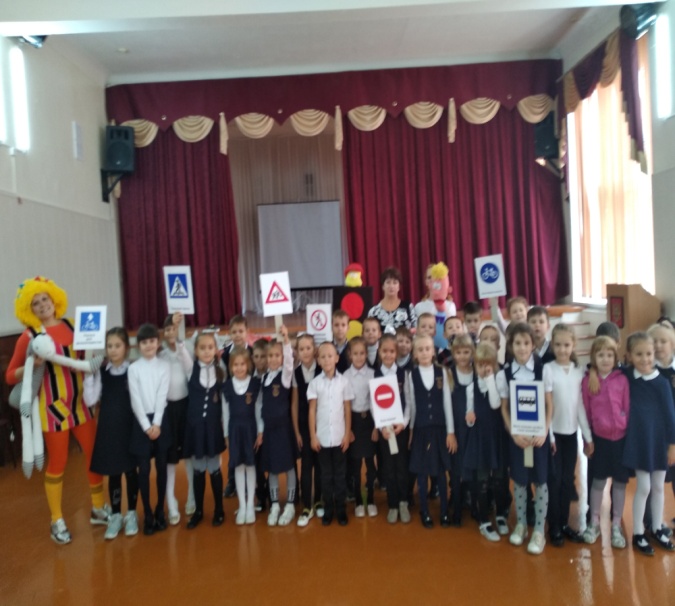 №Наименование мероприятияРезультатМБОУ СОШ     № 4Проведен «Единый день безопасности дорожного движения»25 сентября 2019 гПроведено:23 занятий (уроков по БДД) с обучающимися 1-11 классов – 607 чел2 профилактических мероприятия с участием обучающихся, педагогических работников, сотрудников ОГИБДД (Дурнев И.А.)- 70 челМБОУ СОШ     № 4Проведены «минутки безопасности» в ОУКол-во проведенных «минуток безопасности» - 60МБОУ СОШ     № 4Проведены конкурсы, флеш-мобы, викторины, праздник и т.д.Проведен праздник «Посвящение первоклассников в пешеходы».Приняли участие 65 чел учащихся, 4 педагога, 3 чел. родительской общественности, 3чел  представителя общественности